Nokian Ratsastajat Ry 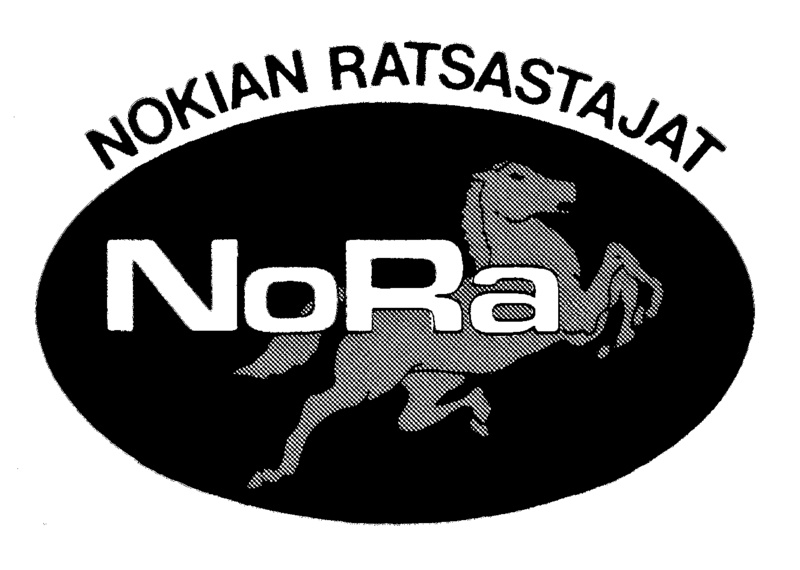 Uuden hallituksen järjestäytymiskokous lauantaina 9.1.2016.Viholan Ratsastuskoulun ylätallin keittiö Paikalla: Sanna-Mari Kuusela, Jenni Saarivirta, Elina Laitinen, Eveliina McCarthy,  Ranja Paltomo, Ca Roehr. 1. Kokouksen avaus Puheenjohtaja Jenni Saarivirta avasi kokouksen kello 13:452. Puheenjohtaja ja pöytäkirjantarkastajat Kokouksen puheenjohtajana toimi Jenni Saarivirta ja sihteerinä Ranja Paltomo. Pöytäkirjan tarkastajiksi valitaan Eve McCarthy ja Sanna-Mari Kuusela.   3. Hallituksen järjestäytyminen Todettiin vuoden 2016 hallituksen jäsenet: Puheenjohtaja: Jenni SaarivirtaVarapuheenjohtaja: Sanna-Mari Kuusela Sihteeri: Elina LaitinenJäsensihteeri: Ranja Paltomo Rahastonhoitaja: Eveliina McCarthy Valmennusvastaava: Ca Roehr4. Valmennustuet Valmennustukihakemuksia voi jättää tammikuun ajan hallitukselle.5. Muut asiat- Heijastinliivejä on muutamia jäljellä. Jenni selvittää mahdollista kassi-tilausta. - Kevennys-lehden paino, Sannis kysyy tarjouksia. - Mahdollisten aluekisojen jälkeen, viikon päästä talkoolaisille illanvietto. Aluekisoista hyvissä ajoin ilmoitustaululle ja nettiin infoa ja talkoolaisista nimilistaa aletaan keräämään. Aluekisojen luokkiin tarkat rajaukset. Sannis kyselee tuomareita kisoihin. 6. Tulevat tapahtumat Vuoden 2016 tapahtumakalenteri: Su 7.2.	Laskiaisrieha klo 12La 9.4. 	KevätkokousSu 15.5. 	Prinssin puomicup 1. osakilpailu + mahdollisesti harjoituskisatNokia-viikolla torstaina avoimet ovet Viholassa klo 17-19Su 12.6.	Kouluratsastuksen aluekisat? Su 28.8.	Prinssin puomicup. 2. osakilpailu + mahdollisesti muita luokkiaLa 8.10.	Syyskokous Su 9.10..	Prinssin puomicup. 3. osakilpailu + mahdollisesti muita luokkiaLoppuvuodesta pikkujoulut. Hallitus pidättää oikeuden muutoksiin.Laskiaisena on ohjelmassa pukuratsastus (yleisöäänestys + tuomariston suosikki), uusien asukkien esittely,  talutusta ja poniajelua. Pakkasraja -15 astetta. Esityksessä max. kaksi henkilöä, kysy omalta opettajaltasi lupa ennen ilmoittautumista. Ilmoittautumiset ylätallin ilmoitustaululla olevaan listaan – listaan myös esitysmusiikki. Kappaleen tulee löytyä Spotifystä, ilmoita kappale erikseen myös Ranjalle. Eve hoitaa buffettihankinnat + laskiaispullat sekä delegoi talutusratsastuksen ja kärryajelun. Elina etsii esitysnumerot. Hallituksen seuraava kokous lauantaina 6.2.2016VakuudeksiRanja